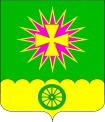 АДМИНИСТРАЦИЯ Нововеличковскогосельского поселения Динского районаПОСТАНОВЛЕНИЕот  28.11.2016                                                                        		№ 597станица НововеличковскаяОб утверждении муниципальной программы «О проведении работ по уточнению записейв похозяйственных книгах» на 2017-2019 годыВ соответствии с Федеральным законом от 06.10.2003 г. № 131-ФЗ «Об общих принципах организации местного самоуправления в Российской Федерации», руководствуясь уставом Нововеличковского сельского поселения, в целях обеспечения мероприятий по уточнению записей в похозяйственных книгах в 2016 году, п о с т а н о в л я ю:   1. Утвердить на 2017-2019 годы муниципальную программу «О проведении работ по уточнению записей в похозяйственных книгах» (прилагается).2. Администрации Нововеличковского сельского поселения обеспечить финансирование мероприятий указанной программы в пределах средств, утвержденных в бюджете Нововеличковского сельского поселения на эти цели.3. Отделу по общим и правовым вопросам администрации Нововеличковского сельского поселения Динского района (Калитка) разместить настоящее постановление на официальном сайте Нововеличковского сельского поселения Динского района в сети Интернет.4. Контроль за исполнением постановления оставляю за собой.5. Постановление вступает в силу со дня его подписания.Исполняющий обязанности главы администрации Нововеличковского сельского поселения                                                                              Г.М. Кова Приложениек постановлению администрацииНововеличковского сельскогопоселения Динского районаот 28.11.2016 № 597Паспорт муниципальной программы «О проведении работ по уточнению записей в похозяйственных книгах» на 2017-2019 годыНачальник отдела по общим и правовым вопросам администрации    					О.Ю.КалиткаПриложение № 1к Паспорту муниципальной программы «О проведении работ уточнению записей в похозяйственных книгах» на 2017-2019 годыПеречень основных мероприятий муниципальной программы «О проведении работ по уточнению записей в похозяйственных книгах» на 2017-2019 годыНачальник отдела по общим и правовым вопросам администрации    					О.Ю.КалиткаПриложение № 2к Паспорту муниципальной программы «О проведении работ уточнению записей в похозяйственных книгах» на 2017-2019 годыРасчет затратна муниципальную программу «О проведении работ по уточнению записей  в похозяйственных книгах» на 2016-2019 годыРасчет потребности в бюджетных ассигнованиях для финансирования работ по уточнению записей в похозяйственных книгах и учету скота на территории Нововеличковского сельского поселения:Количество хозяйств – 4246Планируемый срок проведения работ – 20 днейОсобенности выполняемой работы – работа проводится в выходные, праздничные дни, в вечернее времяСреднее количество отработанных рабочих дней переписчиками:основной обход – 15 дней;повторный обход – 5 дней.Норма времени на одно хозяйство в среднем 20-30 минутРасчет нормативов нагрузки на 1 работника 386 дворовТребуемое количество работников – 11 человекОплата труда из расчета 1 хозяйство – 23,55 руб.Необходимые средства для расчета за проделанную работу – 490 000,0руб.В том числе заработная плата –78 678,0 руб.Начисления на заработную плату- 21 322,0руб.Начальник отдела по общим и правовым вопросам администрации    					О.Ю.КалиткаКоординатор муниципальной программыАдминистрация Нововеличковского сельского поселенияУчастники муниципальной программыАдминистрация Нововеличковского сельского поселенияЦели муниципальной программыУточнение записей в похозяйственных книгах и учет скота на территории Нововеличковского сельского поселенияЗадачи муниципальной программыВедение учета численности населения и скота на территории Нововеличковского сельского поселенияПеречень целевых показателей муниципальной программы- сбор и анализ информации о численности населения сельского поселения;- мониторинг миграционной ситуации в сельском поселении;- анализ тенденции развития животноводства в личных подсобных хозяйствах населения и крестьянских (фермерских) хозяйствах;- необходимость изучения ресурсов производства продукции, обсчета посевных площадей сельскохозяйственных культур, полного охвата и скота противоэпизоотическими мероприятиями.Этапы и сроки реализациимуниципальной программы2017-2019 годыОбъемы бюджетных ассигнований муниципальной программыБюджет Нововеличковского сельского поселения  2017 год- 180,0 тыс. руб., 2018 год- 150,0 тыс. руб., 2019 год- 160,0 тыс. руб.Контроль за выполнениеммуниципальной программы- администрация Нововеличковского сельского поселения;- бюджетная комиссия Совета Нововеличковского сельского поселения№п/пНаименование мероприятияИсточники финансированияОбъем финансирования, всего,тыс.руб.2017 год 2018 год 2019год Непосредственный результат реализации мероприятияУчастник подпрограммы 1234555671.Уточнение записей в похозяйственных книгах и учет скота на территории Нововеличковского сельского поселениявсего490,0180,0150,0160,01.Уточнение записей в похозяйственных книгах и учет скота на территории Нововеличковского сельского поселенияместный бюджет490,0180,0150,0160,0Уточнение численности населения сельского поселения;мониторинг миграционной ситуации в поселении;анализ тенденции развития животноводства в личных подсобных хозяйствах населения и крестьянских (фермерских) хозяйствах;изучение ресурсов производства продукции, обсчета посевных площадей сельскохозяйственных культур, полного охвата и скота противоэпизоотическими мероприятиями.Администрация Нововеличковского сельского поселения1.Уточнение записей в похозяйственных книгах и учет скота на территории Нововеличковского сельского поселениякраевой бюджет--1.Уточнение записей в похозяйственных книгах и учет скота на территории Нововеличковского сельского поселенияфедеральный бюджет--1.Уточнение записей в похозяйственных книгах и учет скота на территории Нововеличковского сельского поселениявнебюджетные источники--№ п/пСельское поселениеКол-во хозяйствТребуемое кол-во работниковНачисленная заработная плата, руб.Начисления на фонд оплаты труда, руб.Итого, руб.1Нововеличковское42461178 678,021 322,0490 000,0